РЕЗЮМЕ ВЫПУСКНИКА ИНЖЕНЕРНО-ЭКОНОМИЧЕСКОГО ФАКУЛЬТЕТАІ. Общие сведения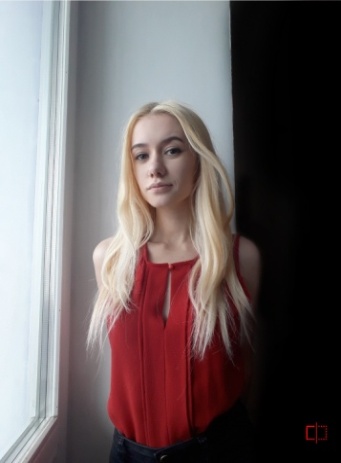 *По желанию выпускника, для открытого представления в сети интернет.ІІ. Результаты обученияІІІ. СамопрезентацияФамилия, имя, отчество    Мамчиц Екатерина СергеевнаДата рождения/гражданство28.06.1998/РБФакультетИнженерно-экономическийСпециальностьЭкономика и управление на предприятии Семейное положениеНе замужемМесто жительства (указать область, район, населенный пункт)г. МинскE-mailsnewka2013@mail.ruСоциальные сети (ID)*www.vk.com/ektr_inaViber+375 29 851-63-06Моб. телефон+375 29 851-63-06Основные дисциплины по специальности, изучаемые в БГТУДисциплины курсового проектирования1. Экономика организации2. Анализ хозяйственной деятельности3. Планирование и прогнозирование экономики4. Бухгалтерский учет5. Организация производства...Макроэкономика Экономика организации МенеджментТехнология и оборудование керамического производстваИнвестиционное проектированиеАнализ хозяйственной деятельностиОрганизация производстваСредний балл по дисциплинам специальности7,72Места прохождения практикиОАО «Керамин», ОАО «Керамика»Владение иностранными языками (указать язык); наличие международных сертификатов: ТОЕFL, FСЕ/САЕ/СРЕ, ВЕС и т.д.Английский язык (А2)Дополнительное образование (курсы, семинары и др.) –Компетенции по использованию современных программных продуктовMS Office/Word/Exсel/PowerPoint(хороший уровень пользователя)Научно-исследовательская работа (участие в проектах, конкурсах, конференциях, публикации и др.) –Стажировки/Опыт работы Опыт  работы: ООО «КОТОН МАГАЗАДЖЫЛЫК» (июнь 2018 – октябрь 2018)Жизненные планы, хобби и планируемая сфера деятельностиСаморазвитие во всех сферах деятельности, закрепление полученного в университете материала на курсах по предмету «бухгалтерского учет» Личные качестваОтветственность, честность, твердость, пунктуальностьЖелаемое место работы (область/город/предприятие)г. Минск